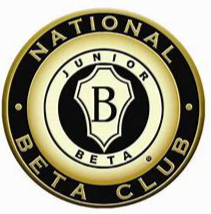 Beta is back at McFadden in full force!!  The mission of Beta is to promote achievement, character, leadership, and service.  All these attributes align with ideals we would hope to promote in our students.  Being a member of McFadden Jr. Beta Club is a commitment.  A large portion of our focus at McFadden is competition at the state and national level.  Requirements of Beta members are as follows:Maintain a 3.0 GPA (B average)Each student will be responsible for 8 hours of community service during this academic year – we encourage 4 per semester and the opportunities are at parents’ discretion.A positive attitude and a willingness make a difference in and at McFadden.Parental support – financially and with volunteering and helping with convention preparation.  Dues: $50 (includes polo shirt, parchment certificate, Beta pin, and activity fees).  Please DO NOT send any form of payment.  We will request it later.  Our Induction Ceremony is set for Thursday, August 25th at 8:00 a.m. in the gym.Beta Meetings are during school and may meet after school on Tuesdays until 4:30 – especially after Fall break as we get closer to convention.FYI- our club will attend the state convention at the Opryland Hotel around Thanksgiving.  More information will be sent home later.Please contact us if you have any questions or concerns.Teresa Jones			Andy Roachjonest@rcschools.net	roachd@rcschools.net Due: Thursday, August 12th, 2022Must be printed and all parts must be completed by the student to be considered for membership.  Please print neatly in blue or black ink.Student’s Full Name: _____________________________ Shirt size _________Parent(s) Full Names: _______________________________________________1.  List 3 words that best describe your character._________________             __________________               _________________2.  Provide three reasons why you want to become a member of the McFadden Chapter of the National Junior Beta Club. Explain in complete sentences.__________________________________________________________________________________________________________________________________________________________________________________________________________________________________________________________________________________________________________________________________________3.  Academics are very important to the National Junior Beta Club. How do you plan to maintain high academic standings? Answer in complete sentences.______________________________________________________________________________________________________________________________________________________________________________________________________Student Signature _________________________________ Date ____________Parent Signature __________________________________ Date ____________